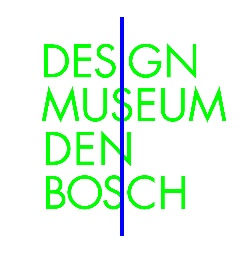 Alle posters door Verkerke ReproduktiesCredit: Verkerke ReproduktiesAlle tentoonstelling foto’s door Ben NienhuisCredit: Foto Ben Nienhuis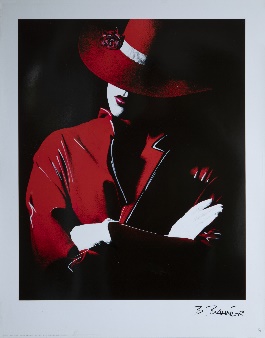 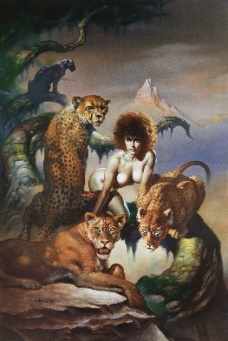 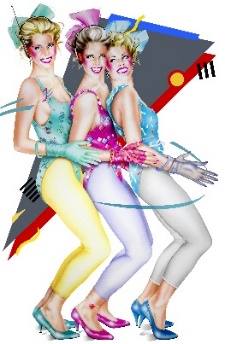 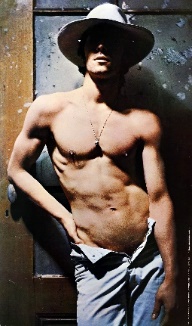 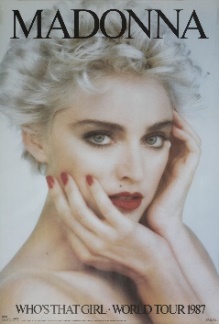 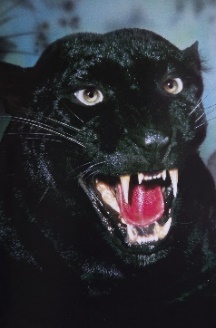 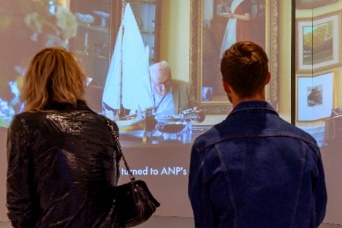 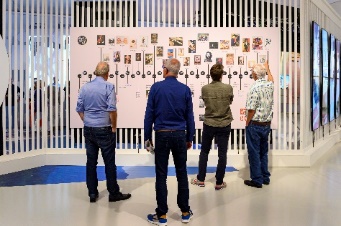 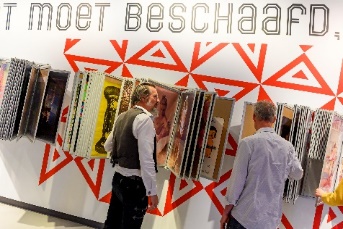 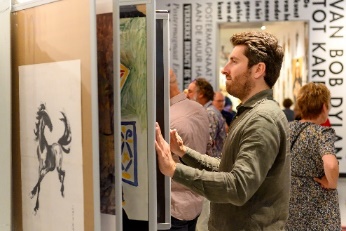 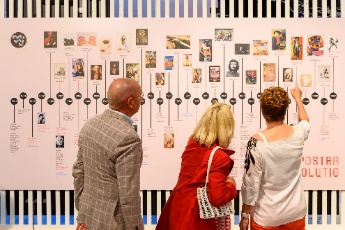 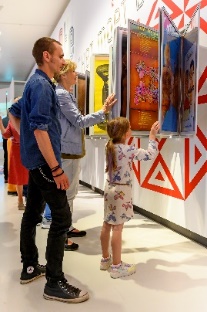 